First name Last name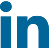 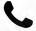 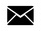 EducationTechnion - Israel Institution of Technology, phd “Degree Title”Describe your work and research as a phd student – try to get to at least 3-4 lines. Emphasize the technical and professional terms. Mention your advisor’s name. If you took part in lab work, mention it. If you want, you can describe specific relevant courses.Technion - Israel Institution of Technology, M.Sc “Degree Title”, averageMention your GPA (if over 80). If You completed relevant courses (graded 85+) that will help you stand out, add the course’s name and the grade using bullets. If you took part in lab work, mention it, and emphasize the technical and professional terms. Mention your advisor’s name. Describe your thesis briefly if it’s the same subject as your phd, elaborate if not. Technion - Israel Institution of Technology, bsc “Degree Title”, averageMention your GPA (if over 80). Mention awards, projects, and courses only if relevant to the job application. Tools and methods- This category is best for phd students in the fields of life sciences. - You may include the “skills” category here and save space. - “Tool name” – expert/advanced (example) SkillsHere you describe relevant computer skills. If you want to emphasize your skill level, add a word to describe. Python – expert/advanced (example) LanguagesMention languages you know and add proficiency. English – fluent (example) | Hebrew – native (example)Experience“Company name”, “Job Title”    Describe briefly, using bullets, up to three main relevant activities under your      Responsibility. If you worked as a tutor, mention it.Integrating company software (example) Implementing an important software feature (example)It is possible to integrate personal and interpersonal skills under “job requirements”.Awards, Fellowships, & Grants“Institute name”, “Award Title”“Institute name”, “honors program”PublicationsHere you mention published papers.In a separate heading, mention papers under review.Lastly mention papers in prep. “Paper #1” PresentationsState any presentations you did (if there are any). Start with the year, then lecture subject, and finish with the institute name.Activities/ volunteering/ military service/ National Volunteer Service“Organization name”, “Activity Title” Whatever you include of these categories, be sure to briefly describe activities or skills if relevant (using bullet points). Similar to the “experience” category, you can describe the activity and its requirements.*General notes: (to be deleted at final version)The first page of your CV is dedicated to professional knowledge. The second page is used to mention any academic appendixes you have. This pattern of CV is the most recommended for those who wish to start working in the field.  It’s not recommended to add a personal photoDo not write in first person Always start at the most recent experience and trace back from there. (Example: 2022 activity will be mentioned first, 2021 activity below).If you choose to mention military service, add the rank you had at the end (recommended, not a must)To shorten your profile link to linkedin, mark the URL and right click to see options. Then, click "link". At the lower part of the tab that opens, you’ll see “Address”. Make sure it shows the full URL link. At the upper part, you'll see "text to display". Simply right your name there and click "OK".  